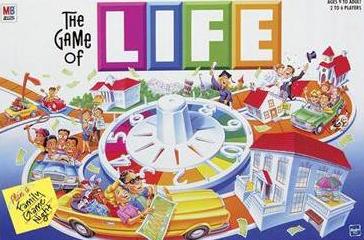 						         2nd Term Project: The Game of Life   MR. FARHAT                                                                         Purpose: This project was selected to address the needs for personal responsibility in LIFE. From deciding to go to college or immediately entering the work force, students will need to make decisions that impact their financial obligations. In this project students will be utilizing the structures of a board game to stimulate classroom discussion while providing personal growth opportunities as they work their way to retirement.Overview: Most activities pertaining to the project will be implemented during classroom time, so it is very important that students are present during classroom instruction. Some important elements such as writing checks and keeping up with the registry are items of great importance and will further develop as the project is carried out throughout the term.Grading Rubric:Due date: Dec 21st  (this date is subject to change pending the completion of the game.Bonus: Students have opportunity to gain bonus if they have everything typed (professional presentation of their project), they end up with the most money at the end of the game, and they finish first.Participation10 pointsA complete paper to describe your dream job and how math would be applied25 pointsWriting a completed registry50 pointsWriting checks to match registry entries50 points12 How Shopping Works: In the order given         15%, 10%, 23%, 5%, 7%, 20%, 25%, 50%, 10%, 45%, 12%, 35%10 pointsHow Credit Cards Work (with pretend credit card)10 pointsThe Cost of Living10 pointsAutomobile Choice and Home or Apartment Choice10 pointsThree journal entries (minimum of three detailed sentences each) for events that occurred during the game25 pointsTotal:200 points